	The Methodist Church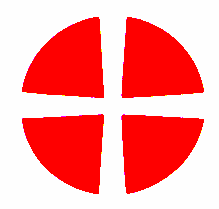 	East Anglia DistrictMonthly Safeguarding Return           May 2019                                                                            Concerns/IncidentsName of SubjectChurch/CircuitDateReferrerDetails of concern or incidentIncident form completed? Who has copy?Contact person: name, email and phone